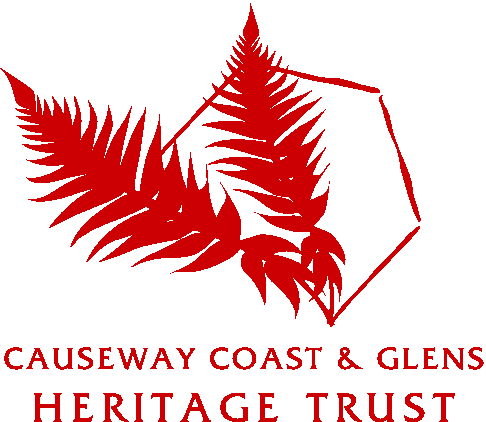 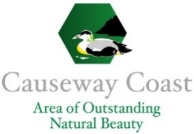 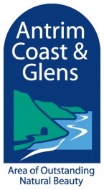 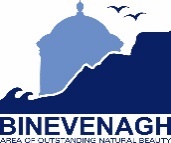 Tender QuestionnaireBackgroundThe Causeway Coast & Glens Heritage Trust (CCGHT) is inviting proposals from suitably qualified individuals or groups with relevant teaching experience and knowledge to develop and produce a digital Teacher’s Biodiversity Activity Resource Pack.The closing date for submission of completed questionnaires is Thursday 18th August 2022 at 12 noon via email to tierna@ccght.orgPlease complete each of the below questions, failure to address any of the questions will invalidate the tender.Name:_________________________________________Address:_________________________________________________________________________________________________________________________________________________________________________Contact Number:_________________________________________________________Email Address:____________________________________________________________Provide information about your proposed methodology outlining how you would take the project forward.  (Outline key milestones; timelines including when CCGHT will be involved and dates for draft projects/publications). List your skills, experience, and provide links or evidence of previous relevant work.Provide a breakdown of the key personnel and the activities they will be responsible for.Provide detailed costing including daily rates, VAT (if applicable) and any other proposed expenses Do you have the ability to complete the project within budget? (Yes/No)    _____________________Are you available to complete the work within the agreed timescale? (Yes/No) ______________________7B. Provide a revised timeline if you envisage this work being completed sooner than the proposed timescale.Provide contact details for two referees, who have knowledge of your work, who may be approached if you are successful.Signed:___________________________________Date: _____________________________________